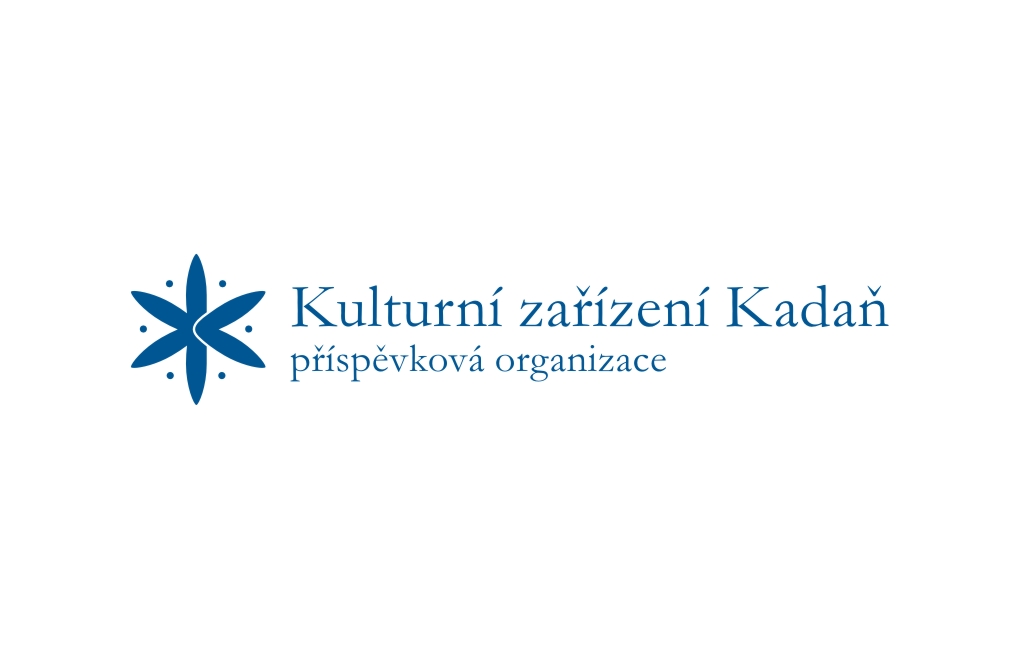        O B J E D N A C Í   L I S T	KOPII OBJEDNACÍHO LISTU PŘILOŽTE K FAKTUŘE.……………………………………….		           ……………………………………….                                             Štěpánka Petrášová 			           Marcela Trejbal Vlčková                                     Vedoucí propagační referent                                       ředitelka organizacePříloha č. 1 k obj. číslo KZK/2018/6/SkROZPIS AKCÍ A POŽADOVANÉ ZAŘÍZENÍ10.2.		MASOPUST  (4 ks chemické WC TTF, 1 ks mycí zařízení) = cca 8.000,- Kč2.6.		NAROZENINY MAXIPSA FÍKA (6ks chemické WC TTF) = cca 10.000,- Kč23.6.		KADAŇSKÉ PIVNÍ SLAVNOSTI (4 ks chemické WC TTF, 1 ks mycí zařízení) = cca 8.000,- KčČervenec	KINEMATOGRAF BRATŘÍ ČADÍKŮ (2ks chemické WC TTF) = cca 3.000,- Kč25.8.		CÍSAŘSKÝ DEN (cca 20ks chemické WC TTF, cca 14ks oplocení HERAS, 15ks samostojná zábrana, 1ks mycí zařízení = cca 50.000,- Kč29.9.	VINOBRANÍ  (8 ks chemické WC TTF, 2 ks mycí zařízení) = cca 14.000,- Kč1.12.	ADVENT (3ks chemické WC TTF) = cca 6.000,- Kč* konkrétní počet a přesný termín závozu zařízení bude upřesněn vždy před konanou akcí